Publicado en Vitoria-Gasteiz el 23/02/2024 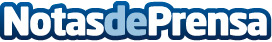 Oreka IT cierra 2023 con un nuevo récord de facturación y se expande a CataluñaRefuerza su oferta de servicios para Pymes con la integración de Intarex. Oreka IT ha cerrado en 2023 su mayor cifra de negocio hasta la fecha, alcanzado los 5,4 millones de euros, lo que supone un incremento del 18,25% respecto al ejercicio anteriorDatos de contacto:Comunicación OREKAComunicación y Marketing+34 945 067 219Nota de prensa publicada en: https://www.notasdeprensa.es/oreka-it-cierra-2023-con-un-nuevo-record-de Categorias: Nacional Finanzas Cataluña País Vasco Navarra Software Recursos humanos http://www.notasdeprensa.es